ส่วนงาน ……………………………………………………………… โทร. ……………………….ที่  ……………………./……………………..	วันที่       เรื่อง ขออนุมัติเบิกเงินทุนอุดหนุนการวิจัย งวดที่ 2เรียน ประธานคณะกรรมการบริหารทุนอุดหนุนวิจัยเพื่อส่งเสริมและพัฒนางานวิจัยบุคลากร วิทยาเขตศรีราชา ผ่าน คณบดีคณะ....................................ตามที่ข้าพเจ้า ……………………………….. สังกัด ………………………  ได้รับทุนอุดหนุนการวิจัยจากมหาวิทยาลัยเกษตรศาสตร์ วิทยาเขตศรีราชา ตามสัญญาเลขที่ ………………..  เพื่อใช้จ่ายในโครงการวิจัย เรื่อง ………………………………………………….. เป็นจำนวนเงินทั้งสิ้น ……………….บาท ( ……………..บาทถ้วน) นั้นข้าพเจ้า ขออนุมัติเบิกเงินทุนอุดหนุนการวิจัย ประจำงวดที่  2  จำนวนเงินทั้งสิ้น  ……………….  บาท ( ………………………….บาทถ้วน ) พร้อมนี้ได้แนบเอกสาร ประกอบการเบิกเงิน ดังนี้  1) รายงานความก้าวหน้ารอบ 6 เดือน จำนวน 1 ชุด  2) ใบสำคัญรับเงิน จำนวน 1 ชุด  3) สำเนาบัตรประชาชน จำนวน 1 ชุด  4) สำเนาหน้าสมุดบัญชีธนาคาร จำนวน 1 ชุด   5) สำเนาสัญญารับทุนอุดหนุนการวิจัยฯ จำนวน 1 ชุด		    	จึงเรียนมาเพื่อโปรดพิจารณาอนุมัติ      			(........................................................)                             หัวหน้าโครงการวิจัย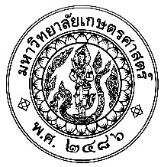          บันทึกข้อความ